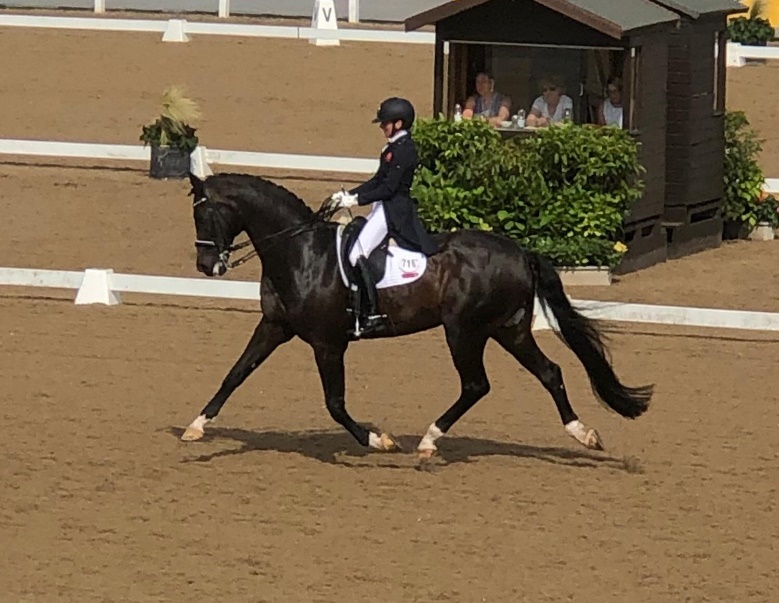 Isobel Wessel’s ClinicAtStourport Riding Centre9.00am G Ash. 9.45am C Savage.10.30am M Walters11.15pm N Pierce12.15pm C Sandrock1.00pm A Kolleth1.45pm K Perry.2.30pm N Southall3.15pm S Holloway